SUNRISE MATHEMATICS PP1 MARKING SCHEME			QS 19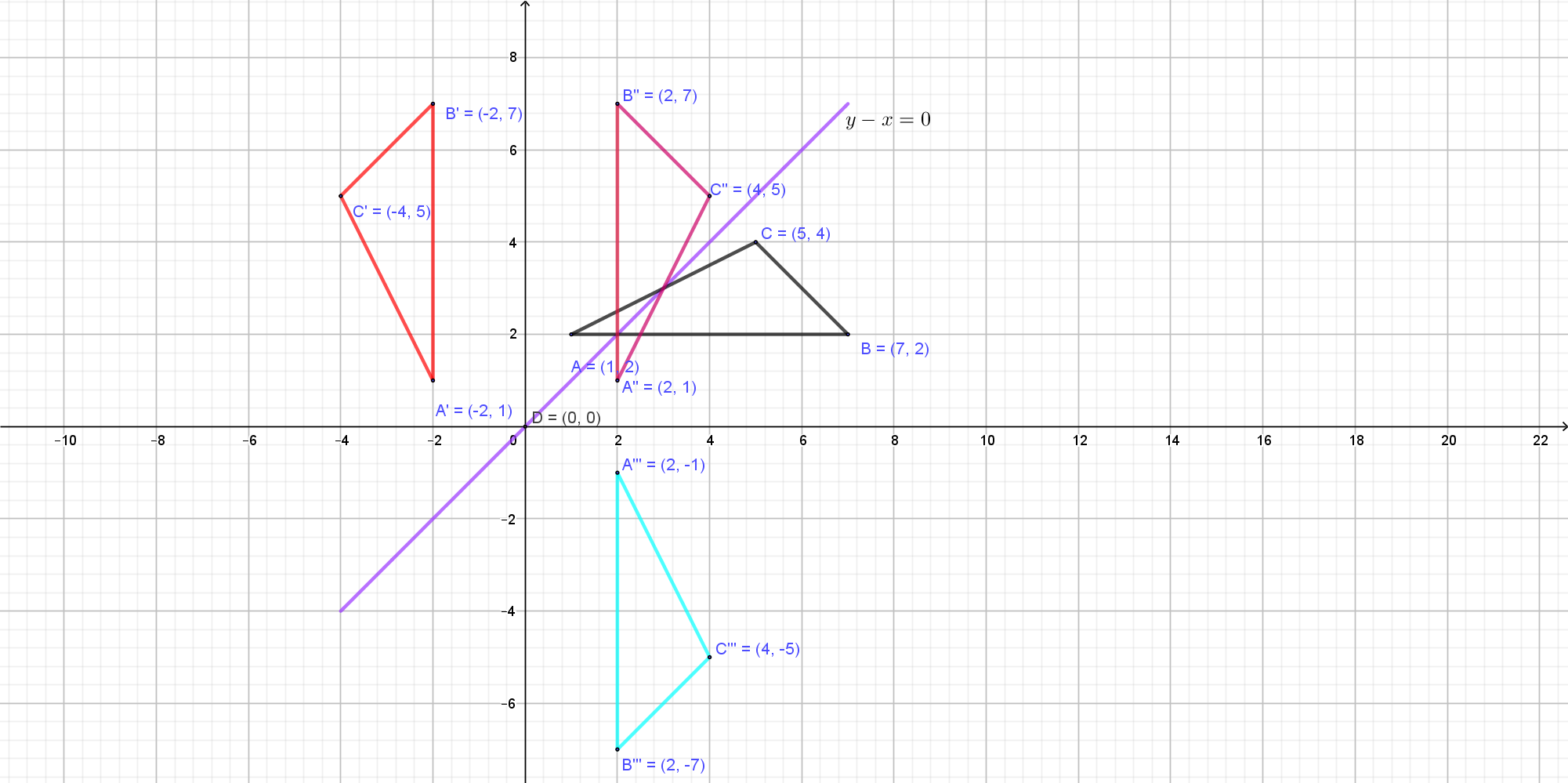 Numerator: 12 x 3 – 7/4 = 36 – 7/4 = 72 – 175                     5    10            50                 100                                                              = -103                                                                 100Denominator: 11 – 68 x 4/9 = 11 – 272 = 891 - 1088                         4      9               4      81           324                                                              = -197	                                                                   324                                          162                    N/D= -103 x 324 = 16686 =  6836                                 100   197     9850       9850                                                                 50                                                               =   3418	                                                      4925B1B1A1Numerator Denominator =  433 + 473 + 533 = 332 207 x 29= 9,634.003Total value 600,000M1M1A1Cubing and summing upMultiplying by 29C.A.O.Amount received = 86.70 x 75 340 x 98                                                           100                             = Sh. 6401,338.44Total expenditure = 2,570,000 + 1,750,000                              = Sh. 4,320,000The balance           = 6401338.44 – 4320000                              = Sh. 2,081,338.44No. of  Rands        = 2,081,388.44 x 95                                      27.95            100                               = 70,744.86648                               = 70745       M1M1M1A1MultiplicationSubtraction Multiplication/DivisionC.A.O.Time taken cycling  = 60/30 = 2 hrsRemaining distance = 74 – 60 = 15kmTime taken walking = 15/15 = 1 hrTotal time spent       = 2+1+1h 15 min                                 = 3hr 15 minArrival time             = 9.49+3hr 15min                                = 1304hrsM1M1A1Totalling of the timeAddition of the timeExpressing in 24 hours S = (2n – 4) 90 S = (2x5 – 4) 90 = 540⁰= 2x + 100⁰ + 100⁰ + 2x – 40 + 2x - 10⁰ = 540                                                 6x + 150⁰ = 540⁰                                                                    6x = 390⁰                                                                      x = 65⁰                                         ∟ABC = 2x65 – 10 = 120⁰M1M1A1Formation of equationCollection of like termsC.A.O.0.007429 ½  = (7.429 X 10-3) ½                      = (74.29 X 10-4) ½                      = √74.29 X 10-2                     = 8.6191 X 10-2                     = 0.086191(8.6191 X 10-2)-1 = 8.6191-1 X 102                               = 0.116                              = -21.15 X 0.116                              = -2.4534B1B1A1Square rootReciprocalCorrect productA.S.F. = 40000000000cm2Area of village = 40000000000 x 2 x 3.2                         = 256 000 000 000cm2    Area in km2 = 256 000 000 000                            10000000000                         = 25.6km2M1M1A1Area of the villageConversion into km2C.A.O.2X – 3Y = -175X + 6Y = -2         2   -3         x     =      -17         5    6         y              -2    1       6   3           2  -3        x      =   1     6    3         -17    27     -5  2           5   6        y           27   -5   2         -2                                               x     =  1   -108	                                 y        27      81                                              x      =       -4                                              y                3                                                   x  = -4                                                   y  = 3M1M1A1Pre-multiplication by determinant SimplificationCorrect values of x and yPupils         Km           days             Milk100             20             30                 144200              5               x                  432No.. of days = 30 x 200 x 5/20 x 432                                 100            144                      = 45 daysM1A1Compounding the ratioC.A.O.=  (23)⅔ x (54)3/2    (22)5/2 x (52)3/2= 22 x 56  25 x 53= 2-3 x 53= ⅛ x 125= 125     8= 15 ⅝M1M1A1Expressing in index formApplying laws of indicesExpressing as a fraction  and M1 A1M1M1A1Area of triangle AOC = Area of sector = Area of unshaded region = M1M1 A1M1 M1M1A1  and  Length M1A1B1	                             E         10        D                                    13                             F                                       A          10             B      C                                                                                                   D                     12                                                        12	                          B                         C	                        13	                           B        10         DB1B1Correct shapeCorrect + labeling dimensionsa)1 ½ y = 8 -⅔x         y =  8 - ⅔ ÷ 1 ½ x              1 ½          y = 5 1/3 – 4/9x         y = -4/9x + 5 1/3       M1 = -4/9       M2 = 9/4             = y – 3.5 = 9/4                 x + 2                4y – 14 = 9x + 18                           y = 9/4x + 8M1B1M1A1  b)y + 5 = 9/4 x + 44y + 20 = 9x + 36-9x + 4y = 169x – 4y = 16M1A1  c)9x – 4y = -162x + 5y = -3318x – 8y = -32(18x + 45y = 297) -53y = 265       y = -5but 2x + 5y = -33       2x + 25= -33               2x = -8                 x = -4the lines meet at (-4,-5) M1M1M1A1Formation of simultaneous equationsAttempting to solve for yAttempting to solve for xC.A.O. i)A:B =  8/3:23/4   x 12 = A:B = 32:69B:C =    13/4:46/9    x 36 = B:C = 117:184A:B =32:69        (i) x 39B:C = 117:184   (II) X 23A:B = 1248:2691B:C = 2691:4232        = A:B:C = 1248:2691:4232M1M1A1Ratios express as whole numbersEqualizing the value of BRatios in simplified form   ii)Gross profit = 90,000 x 12                    = 1,080,000Net profit    = 1,080,000 – 12 x 27,000                    = 756,000M1A1Gross profit – expensesNet profit   iii)A share = 1248 x 756000                  8171              = Sh. 115 467.90No. of cows = 115 467.90                           60000                    = 1.92446457                    = 1 cowM1A1Division    iv)New value = 80 x 2451300                     100                  = 1,961,040      C gets  = 4232 x 1961040                          8171                  = 1,015,680 (share)       C gets = 756000                           3                   = Sh. 252,000Amount received by C = 1015680 + 252000                                     = Sh. 1,267,680M1M1A1SEE BELOW(i) commission =Sh. 9000= Sh.44 000(ii) Commission earned = Marked price         % Profit M1M1  A1M1M1A1M1 A1M1A1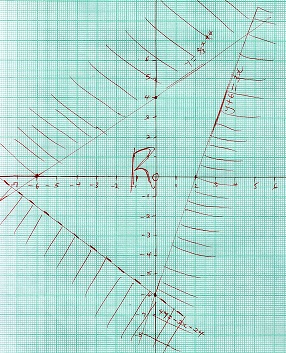 B3 – 2 mks  for each inequalityB3 for correct line ie bold or dotted and  must be writtenM2 for a good scaleB2 – for region RNBMany stds dislike it hence a motivation for those who attempted=  x 90 = 210kmRemaining distance = 360 – 210 = 150kmAs = 90 + 110 = 200kmTime for meeting =  = 0.75 hrs= 45 minsMeeting time = 10.35                         +  .45                          11.20 a.mB1B1M1A1(ii) Distance from A 210 + (0.75 x 90)                                 = 210 + 67.5                                 = 277.5 kmM1A1(b) Time minibus arrived at B Time =  =  = 4 hrs= 8.15 + 4 hrs = 12.15 p.mTime taken by the tourist to arriveB = 12.15 pm – 10.30 a.m =  1 hr 45 min = 1 x 100= 175km Home to B = 175kmHome to A = 360 – 175= 185kmM1M1A1B1(i) (ii) (i) (ii) B1B1B1B1B1M1M1A1 (both )B1B1 (i) Width =  Length  and (ii) Remaining area M1M1M1A1M1A1M1A1M1A1